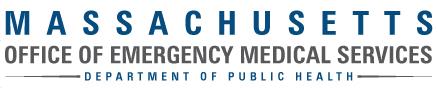 INSTRUCTION FOR INITIAL APPLICATIONUSING DEPARTMENT OF PUBLIC HEALTH’S ONLINE APPLICATION SITEOVERVIEW & ELIGIBILITYThe Office of Emergency Medical Services (OEMS) has joined other health care professional licensure and certification programs within the Massachusetts Department of Public Health in utilizing a centralized, online licensing and certification system. This system allows EMS personnel to submit their initial and biannual recertification, application and associated fees online via a secure website. These step-by-step instructions are to be utilized by initial applicants for all levels of Massachusetts Emergency Medical Technician who have completed an initial training course and hold current certification from the National Registry of Emergency Medical Technicians (NREMT). TIMELINEThe typical processing time is 10 business days for a complete online application. This timeline is subject to change due to inaccuracies of information submitted by the candidate, invalid NREMT certification, out of state verification, and possibly a CORI and criminal history review.CHECKLISTItems listed below are needed in order for the Office of Emergency Medical Services to process and issue a certification. □ FEE	Massachusetts certification fee of $150, payable online by Visa, Mastercard, or eCheck□ NREMT CERTIFICATION	All initial candidates must have NREMT certification in order to be eligible for MA EMT certification. If applying online, you do not need to submit a copy of your NREMT card—it will be verified electronically. □ Out Of State Verification	If a candidate has have ever held certification or licensure as an EMT (at any level) they MUST have all states where they were/are certified submit a “State Verification” form to OEMS□ CORI Packet	(Only if a candidate indicated “YES” to QUESTION 4 on the application.) A CORI packet must be submitted for review. This packet must include the following items: a detailed written explanation concerning the circumstance(s) in question. Forms must be notarized based on a government-issued photo ID and include the signature of a Notary Public with a stamp or seal on page 3. Notaries are commonly found at banks. The original signed CORI acknowledgement must be mailed to the address listed at the top of the form. The form is available at http://www.mass.gov/dph/oems NOTE REGARDING CPR and ACLS COMPLETION CARDS: Please note that in order to function as an EMT, you must hold proof of required training, meeting the minimum standard established by the Committee on Cardiopulmonary Resuscitation and Emergency Cardiac Care of the American Heart Association, in Basic Cardiac Life Support health care professional cardiopulmonary resuscitation, including utilization of an automatic/semiautomatic defibrillator in the form of a current course completion card. Paramedic personnel must have proof of Advanced Cardiac Life Support training in the form of a current course completion card. Section One - Registering a person. All first time users of the Online Licensing system must register as a person. This process includes entering demographics later used for certification application and setting up a username and password for future use of the system. This future use includes, but is not limited to recertification, updating mailing address and updating email address.www.mass.gov/dph/oems/elicensing 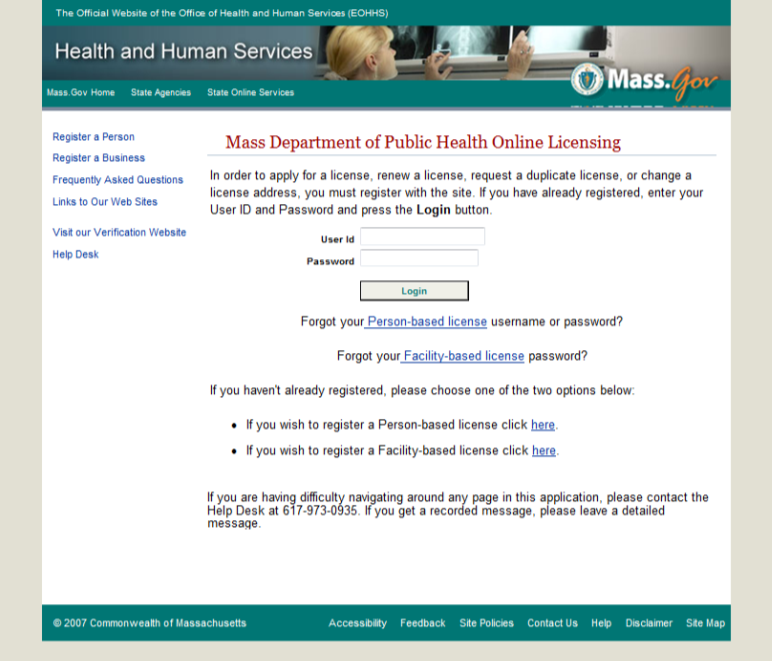 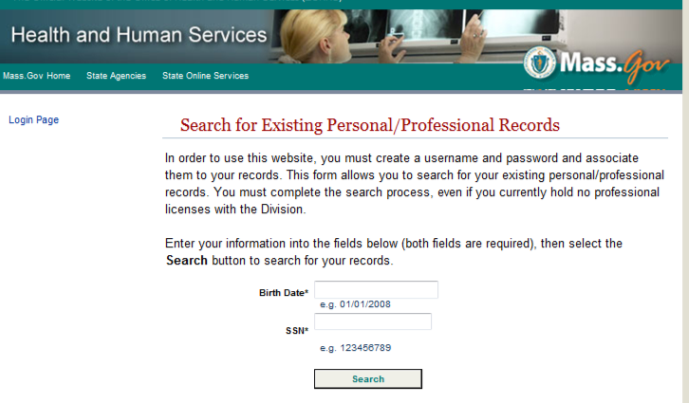 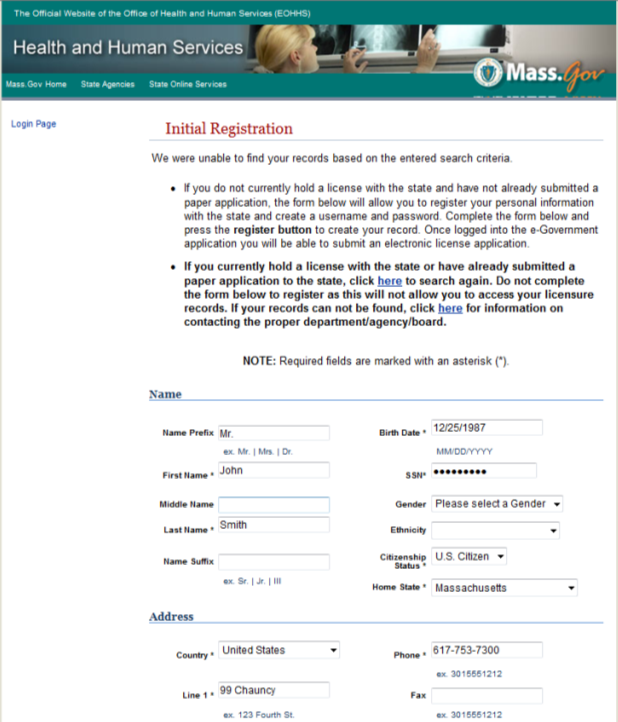 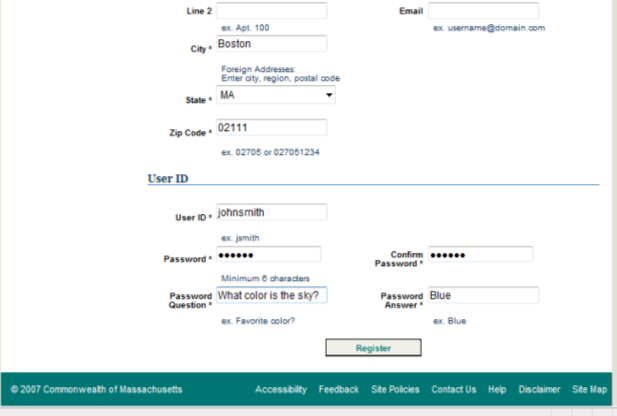 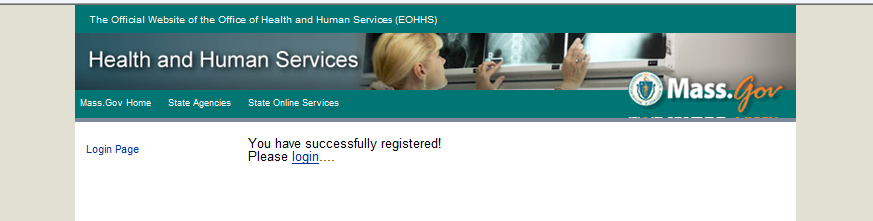 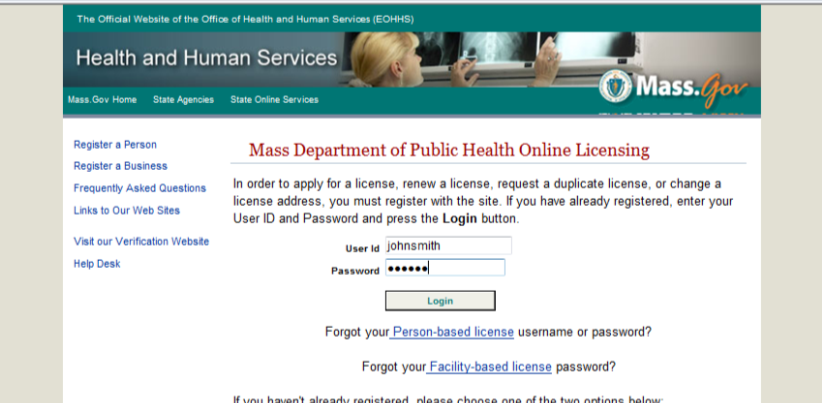 Section Two – Applying for an initial license using the online elicensing system.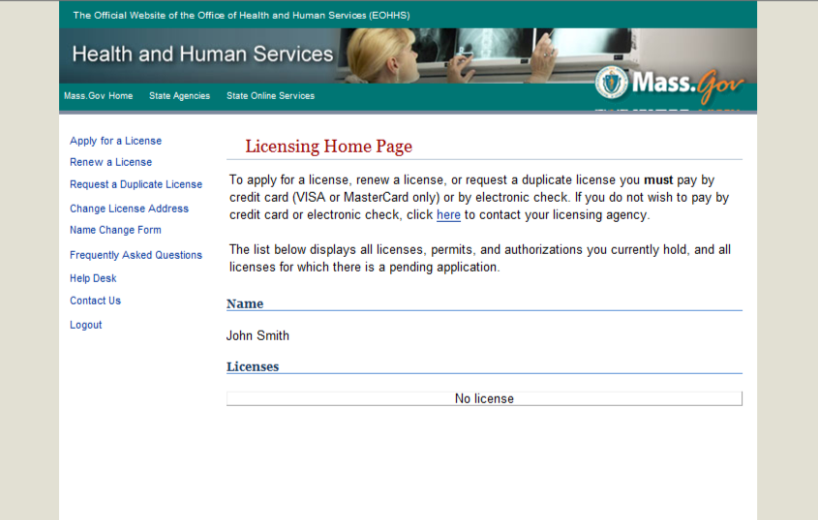 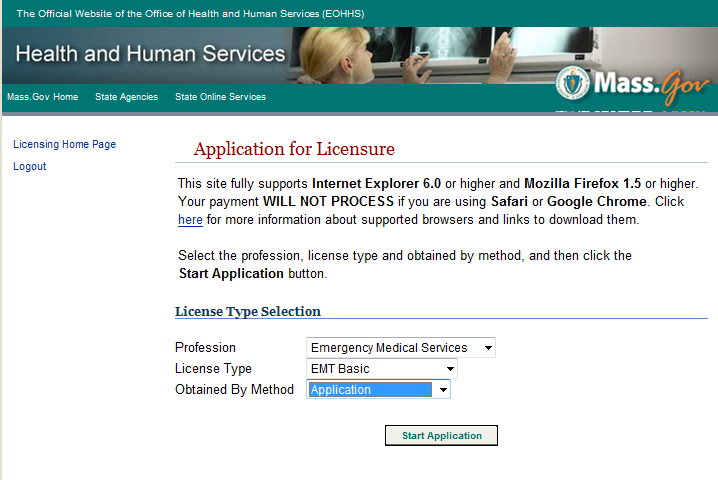 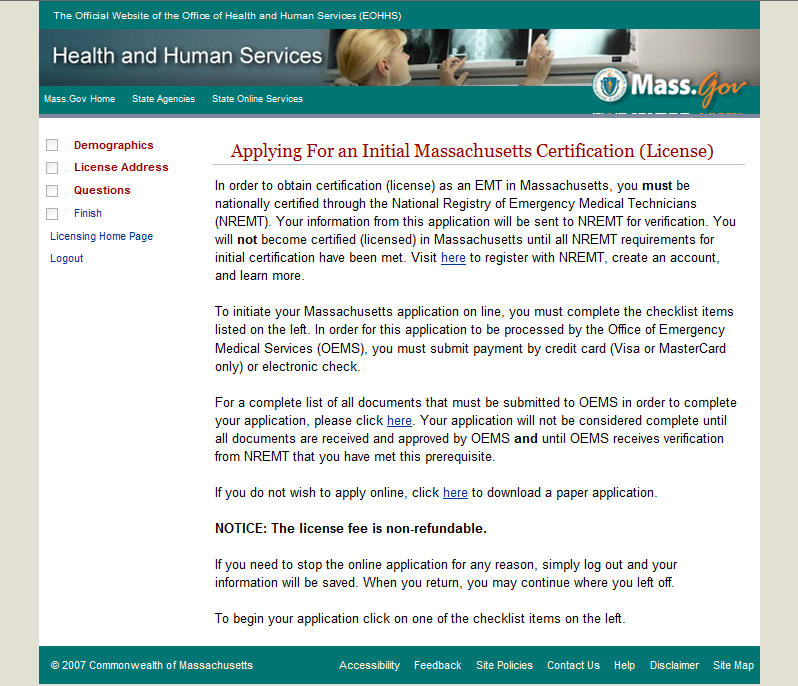 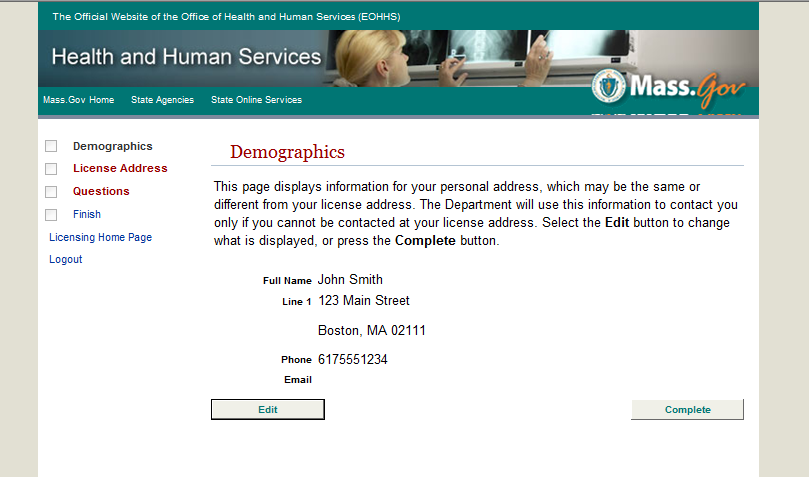 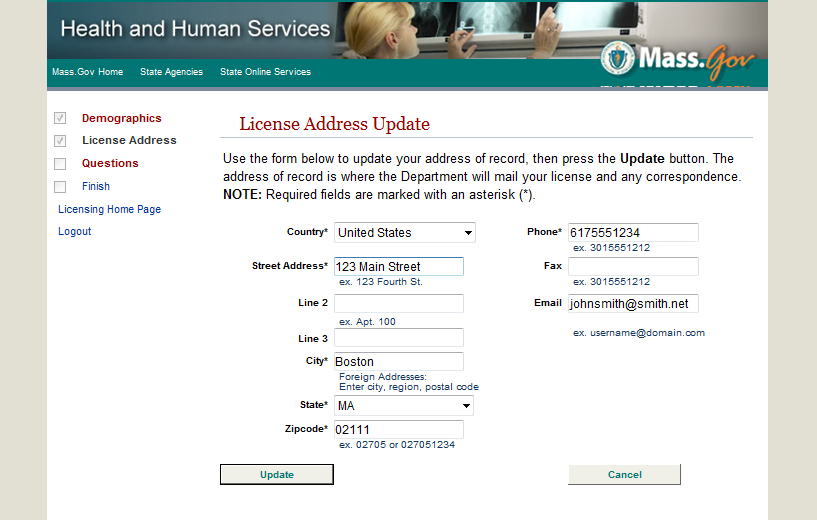 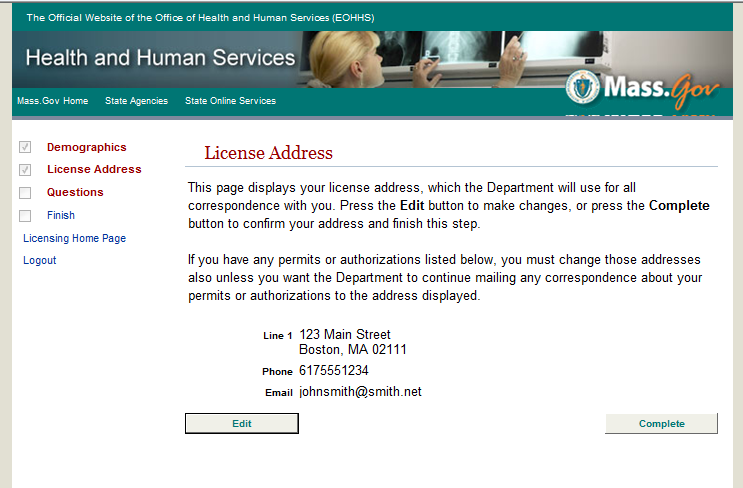 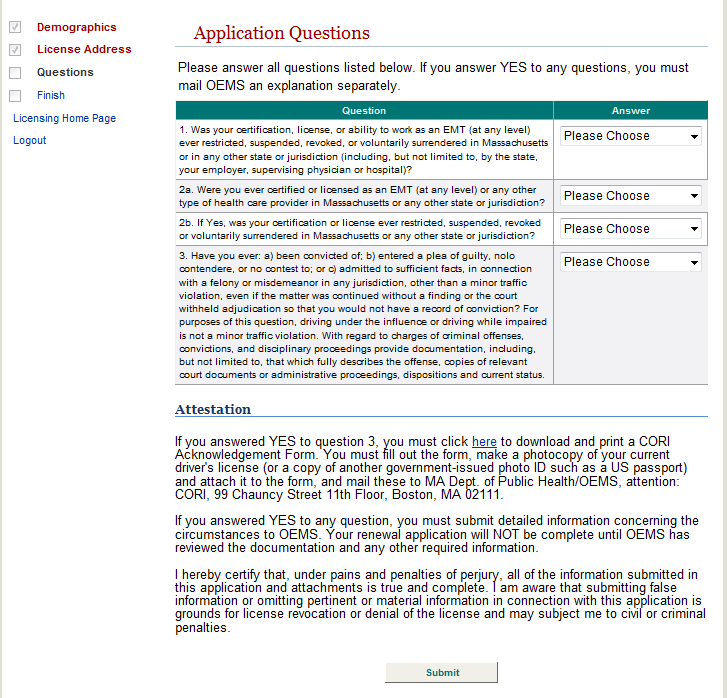 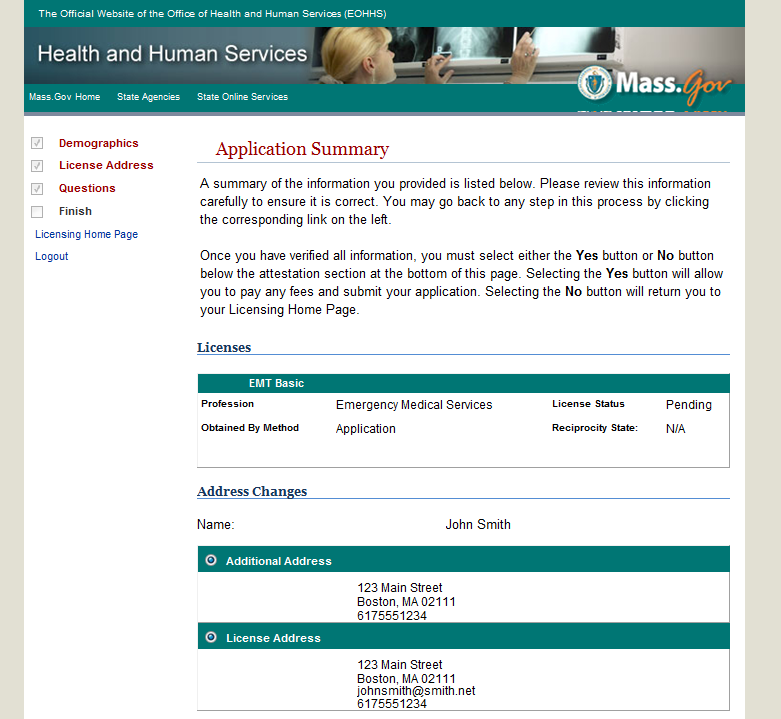 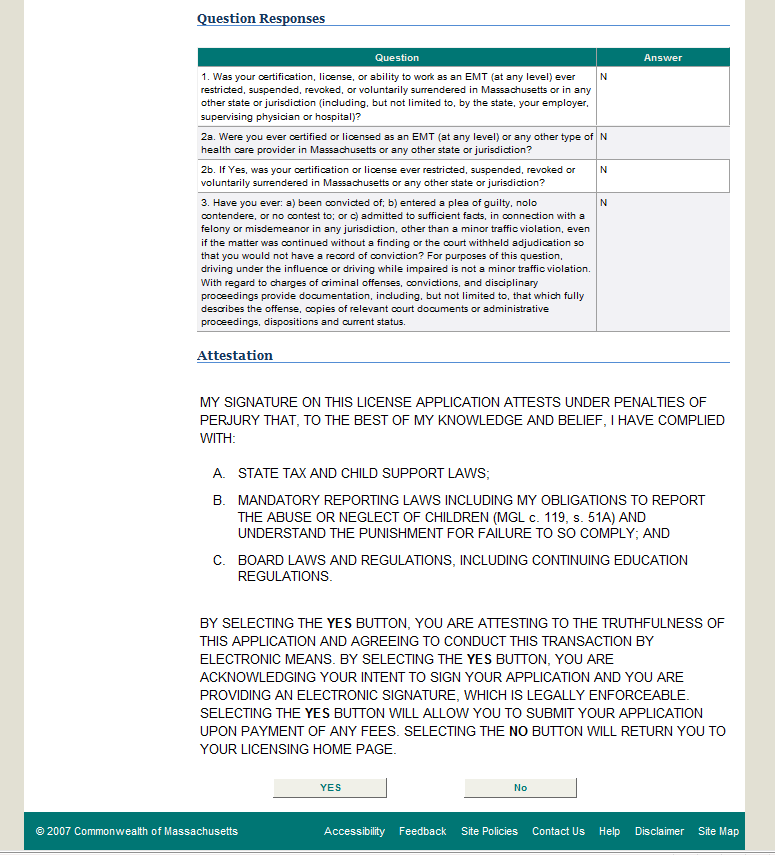 Section Three: Submission of payment for application. This fee is NON REFUNDABLE 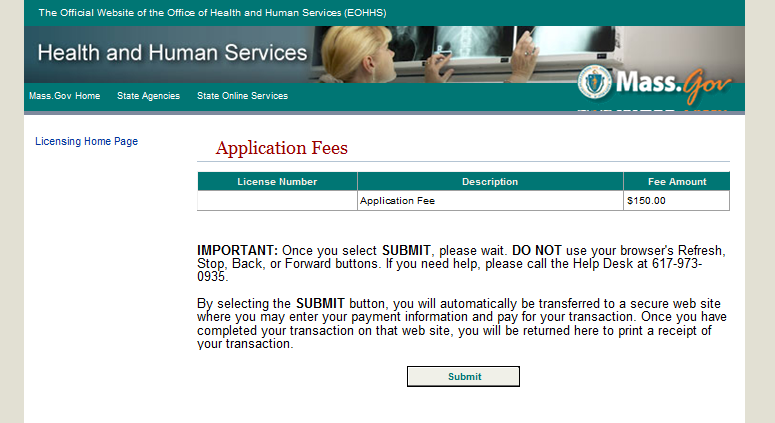 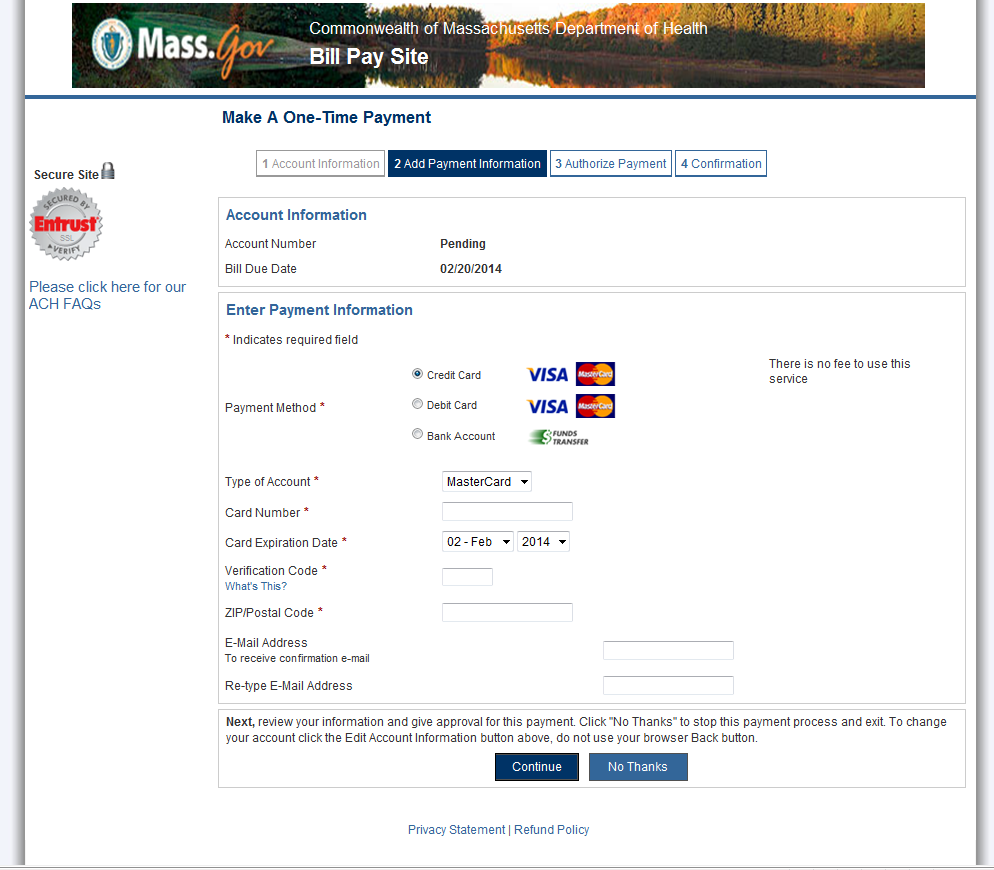 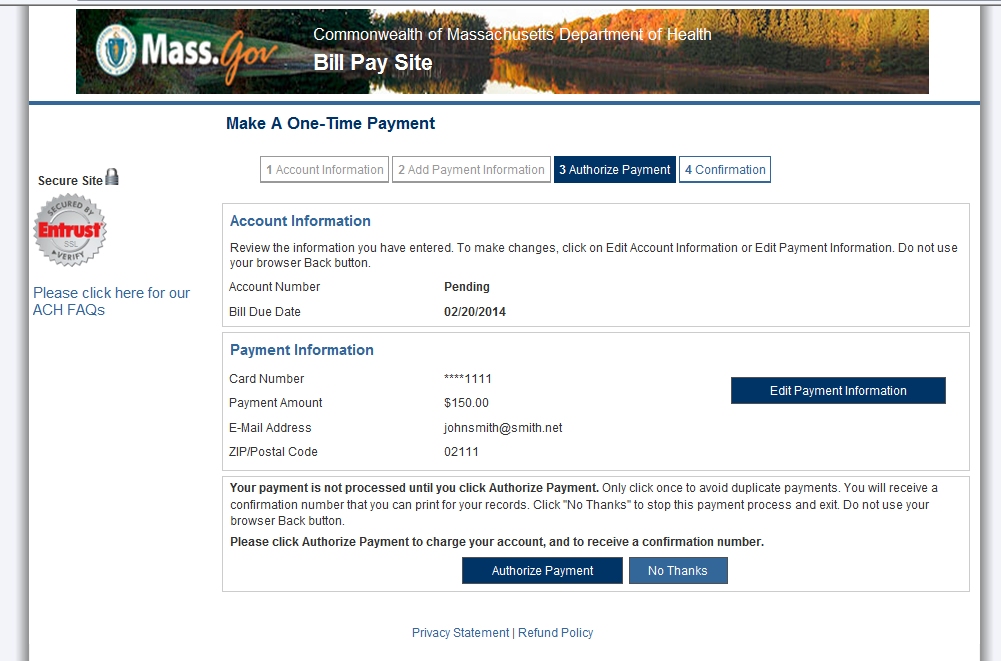 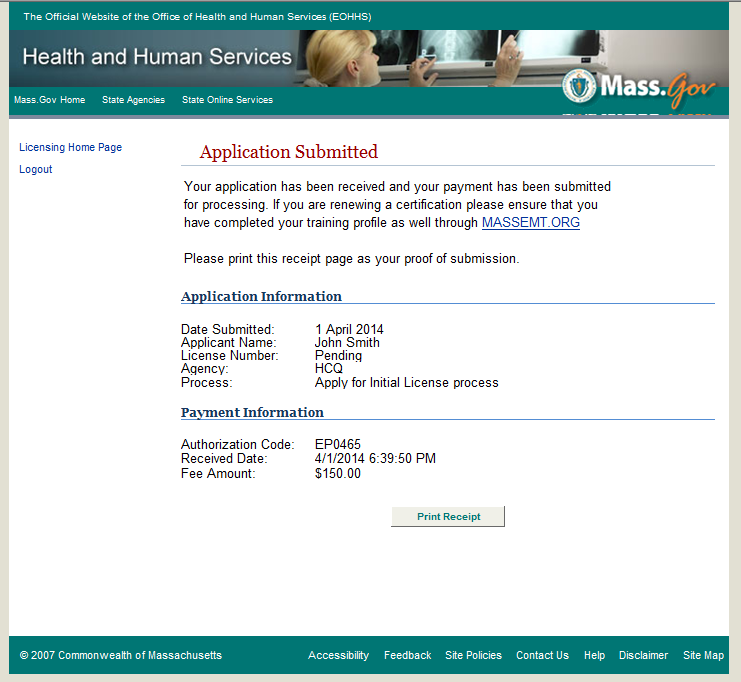 